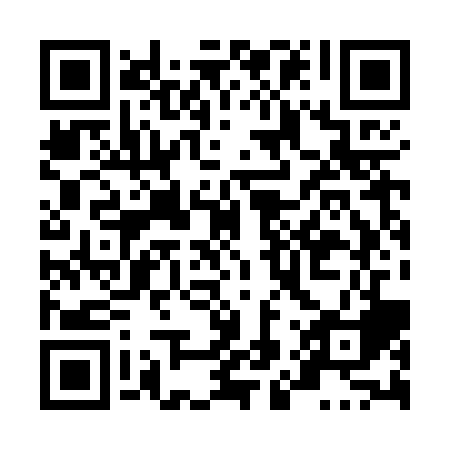 Ramadan times for Cymbria, Prince Edward Island, CanadaMon 11 Mar 2024 - Wed 10 Apr 2024High Latitude Method: Angle Based RulePrayer Calculation Method: Islamic Society of North AmericaAsar Calculation Method: HanafiPrayer times provided by https://www.salahtimes.comDateDayFajrSuhurSunriseDhuhrAsrIftarMaghribIsha11Mon6:106:107:331:235:247:147:148:3712Tue6:086:087:311:235:257:157:158:3813Wed6:066:067:291:225:267:177:178:3914Thu6:046:047:271:225:277:187:188:4115Fri6:026:027:251:225:287:207:208:4216Sat6:006:007:231:215:297:217:218:4417Sun5:585:587:211:215:307:227:228:4518Mon5:565:567:191:215:327:247:248:4719Tue5:545:547:171:215:337:257:258:4820Wed5:525:527:151:205:347:267:268:5021Thu5:505:507:131:205:357:287:288:5122Fri5:485:487:111:205:367:297:298:5323Sat5:455:457:091:195:377:307:308:5424Sun5:435:437:071:195:387:327:328:5625Mon5:415:417:051:195:397:337:338:5726Tue5:395:397:031:185:407:357:358:5927Wed5:375:377:011:185:417:367:369:0128Thu5:355:356:591:185:427:377:379:0229Fri5:335:336:571:185:437:397:399:0430Sat5:305:306:551:175:447:407:409:0531Sun5:285:286:541:175:457:417:419:071Mon5:265:266:521:175:467:437:439:082Tue5:245:246:501:165:477:447:449:103Wed5:225:226:481:165:487:457:459:124Thu5:195:196:461:165:497:477:479:135Fri5:175:176:441:165:507:487:489:156Sat5:155:156:421:155:507:497:499:177Sun5:135:136:401:155:517:517:519:188Mon5:115:116:381:155:527:527:529:209Tue5:085:086:361:145:537:537:539:2210Wed5:065:066:341:145:547:557:559:23